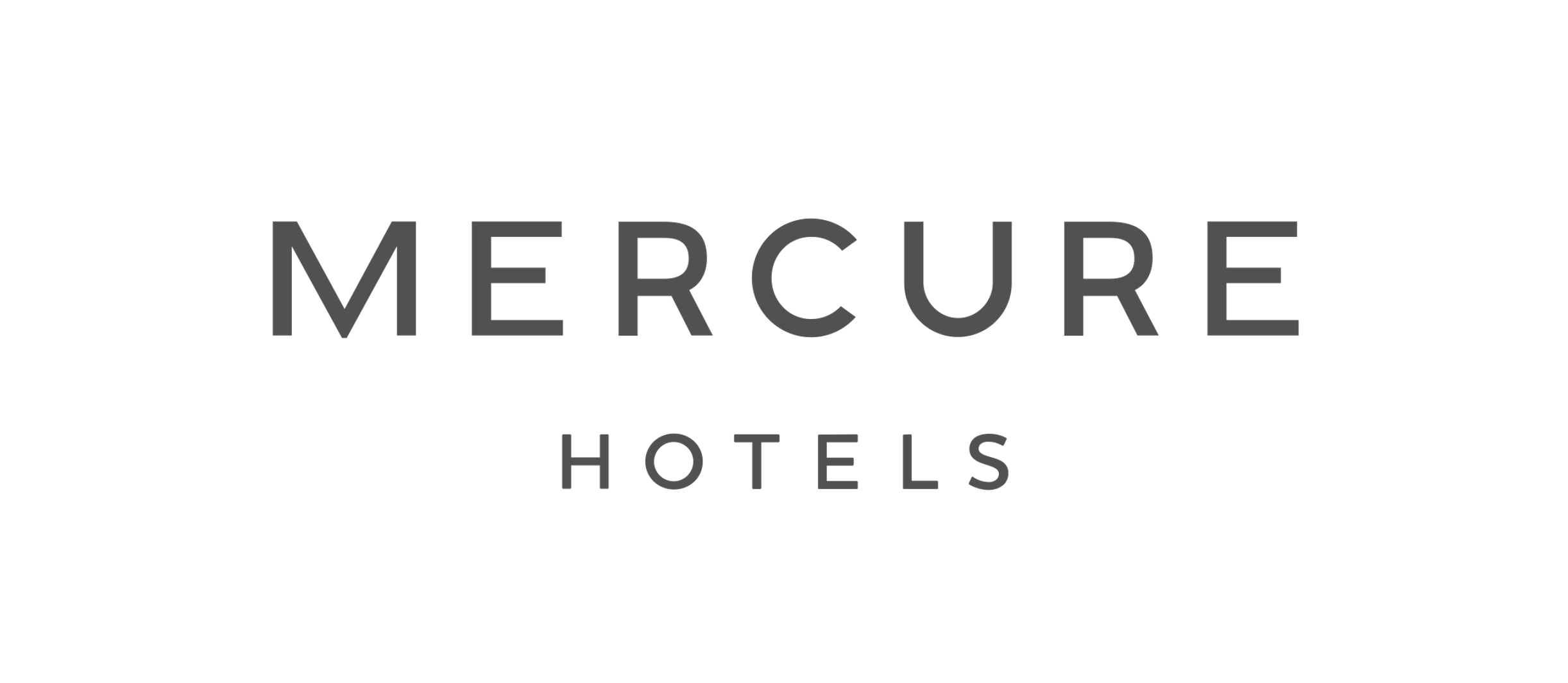 Lunchkaart12:00 - 17:00Carpaccio 				12,5		Zalm				13,5Desembrood | Parmezaan | Tuinboon			Desembrood | Roomkaas | Rode ui | 
Truffelmayonaise | Rucola				Romeinse sla | Honing-mosterd dressing
Ook te bestellen als salade				Ook te bestellen als saladeOude kaas				11,5		Kipfilet				12,5Desembrood | Eiersalade | Truffelmayonaise	Desembrood | Tuinboon | Pestomayonaise |  Rucola
Ook te bestellen als saladeRundvleeskroketten			9,5		Garnalenkroketten		12,5Desembrood | 2 kroketten | Mosterd			Desembrood | 2 kroketten | 									Whisky-cocktailsausKaaskroketten				9,5		Eieren op brood		v.a. 6Desembrood | 2 kroketten | Truffelmayonaise		Desembrood | 3 eieren | Beleg naar keuzeGegrilde groenten			12,5		Pompoensoep			7,5
Desembrood | Pompoen hummus | 			Geserveerd met brood
Gegrilde groenten | Tuinboon | Pestomayonaise
Ook te bestellen als salade
Worstenbrood				4		
In samenwerking met Restaurant Waanzinnig!
Ook vegan te bestellen		
ZoetighedenPatisserie (2st.)				2		“Tilburgse Kanjer”		5
Uit onze eigen Walk-In vitrine!				In samenwerking met Restaurant
							Waanzinnig!Heeft u een allergie? Als je een allergie of intolerantie hebt, laat het ons alsjeblieft weten, zodat we daar rekening mee kunnen houden. Hoewel we altijd zorgvuldig omgaan met voedselallergieën of intoleranties, is het belangrijk op te merken dat kruisbesmetting in onze keuken nooit voor 100% kan worden uitgesloten.Lunch menu
12:00 - 17:00Carpaccio 				12,5		Salmon				13,5Sourdough bread | Parmesan cheese | Broad bean	Sourdough bread | Cream cheese | Red union  
Truffle mayonnaise | Rocket				Rocket | Honey mustard dressingAlso available as a salad					Also available as a saladOld cheese				11,5		Chicken			12,5Sourdough bread | Egg salad | Truffle mayonnaise 	Sourdough bread | Broad bean |  Pesto mayonnaise | Rocket
Also available as a salad				Beef croquettes			9,5		Shrimp croquettes		12,5Sourdough bread | 2 croquettes | Mustard		Sourdough bread | 2 croquettes | 								Whiskey cocktail sauceCheese croquettes			9,5		Eggs on bread			from 6Sourdough bread | 2 croquettes | Truffle mayonnaise	Sourdough bread | 3 eggs | choose your own 
							additions Grilled vegetables			12,5
Sourdough bread | Pumpkin hummus | 		Pumpkin soup			7,5
Grilled vegetables | Broad bean | Pesto mayonnaise	Served with breadAvailable to order as a salad“Worstenbroodje”			4
In collaboration with Restaurant Waanzinnig!
Also available in VeganSweetsPastries (2pc.)				2		“Tilburgse Kanjer”		5
Selection from our walk-in fridge!			Delicious apple-pie! In collaboration with  							Restaurant Waanzinnig!Do you have allergies? We always handle your food allergy or intolerance with care. Cross-contamination can never be 100% excluded in our kitchen. Please let us know if you have an allergy or intolerance so we can take it into account.Dinerkaart17:00 - 21:00VoorgerechtenBrood 					6,5
Brood | Kruidenboter | Aioli | TapenadeCarpaccio				12,5		Burrata (V)				14,5Ossenhaas | Rucola | Crunchy tuinboon		Burrata | Cherry tomaat | Toast |           Truffel mayonaise | Parmezaanse kaas			Oregano 	   		Zalm					12,5		Caesar Salade				12,5Tartaar | Avocado | Limoen				Romeinse sla | Kip | Rode ui | Parmezaan | 
							Cherry tomaatTomatensoep				7,5		Soep van de Maand			7,5
Met brood						Vraag bij onze medewerkers naar de smaakHoofdgerechtenZalm					24,5		Bavette				24,5Bimi| Witte wijn saus | Friet | Mayonaise		Bimi| Jus de Veau | Friet | Mayonaise
              Spareribs				24,5
500 gram Spareribs van Puur Brabant | BBQ saus | 
Coleslaw | Friet | Mayonaise		Pasta Kip Alfredo			20,5		Pasta Gamba				18,5
Tagliatelle | Kip | Roomsaus | 				Tagliatelle | Gamba’s | Tomatensaus | Parmezaanse kaas 					Rode ui | Vodka | Parmezaanse kaasPasta Tartufo (V)			18,5
Tagliatelle | Roomsaus truffel | 
Eekhoorntjesbrood | Parmezaanse Kaas
DessertIJstaart					9,5		Chocolade Moulleux			9,5
Van lokale ijsboerderij ’t IJsboerinneke			Boerenroomijs van ’t IJsboerinneke |	
Vraag onze medewerkers naar de smaken		SlagroomCheesecake				9,5
Rood fruit | CrumbleDinner menu17:00 - 21:00StartersBread					6,5
Bread | Herb butter | Aioli | TapenadeCarpaccio				12,5		Burrata (V)				14,5Beef | Arugula | Crunchy Breadbean			Burrata | Cherry tomatoes | Toast |           Truffle mayonnaise | Parmesan Cheese			Oregano 	   		Salmon					12,5		Caesar Salad				12,5Tartar | Avocado | Lime				Romaine Lettuce | Chicken | Red onion |
							Cherry tomatoes | Parmesan CheeseTomato soup				7,5		Soup of the month			7,5
With bread						Ask our colleaguesMain CoursesSalmon					24,5		Bavette				24,5Bimi|White wine sauce | Fries | Mayonnaise		Bimi| Jus de veau | Fries | Mayonnaise
              Spareribs				24,5
500 gram Spareribs from Puur Brabant | BBQ sauce | 
Coleslaw | Fries | Mayonnaise		Pasta Chicken Alfredo			20,5		Pasta Prawn				18,5
Tagliatelle | Chicken | Cream sauce | 			Tagliatelle | Prawns | Tomato Sauce | Parmesan Cheese					Red onion | Vodka | Parmesan CheesePasta Tartufo (V)			18,5
Tagliatelle | Cream sauce Truffle | 
Porcini mushrooms | Parmesan Cheese
DessertIce cream pie				9,5		Chocolade Moulleux			9,5
From our local farmer ’t IJsboerinneke			Vanilla farmers ice cream | 	
Ask for our flavours					Whipped creamCheesecake				9,5
Red fruit | Crumble12:00 - 21:00Pizza’sMargherita (v)				11,50
Mozzarella kaas | Tomatensaus | Parmezaansekaas | Italiaanse kruiden | RucolaFunghi	(v)				12,5		Pollo					13,5Mozzarella kaas | Tomatensaus | Gemengde 		Mozzarella kaas | Tomatensaus | Kip | paddenstoelen | Parmezaanse kaas | 			Rode ui | Parmezaanse kaas | Italiaanse kruiden | Rucola				Italiaanse kruiden | RucolaSalami					12,5		Serrano				13,5Mozzarella kaas | Tomatensaus | Salami |		Mozzarella kaas | Tomatensaus | Parmezaanse kaas | Italiaanse kruiden |		Serranoham | Parmezaanse kaas |Rucola					Italiaanse kruiden | RucolaExtra toppings? Vraag naar de mogelijkheden.De allergenen zijn bekend bij de medewerkers.Zij kunnen u voorzien van informatie en/of advies.BorrelplankStel je eigen borrelplank samen			KLEIN 			2 ITEMS		8			MIDDEL		4 ITEMS		15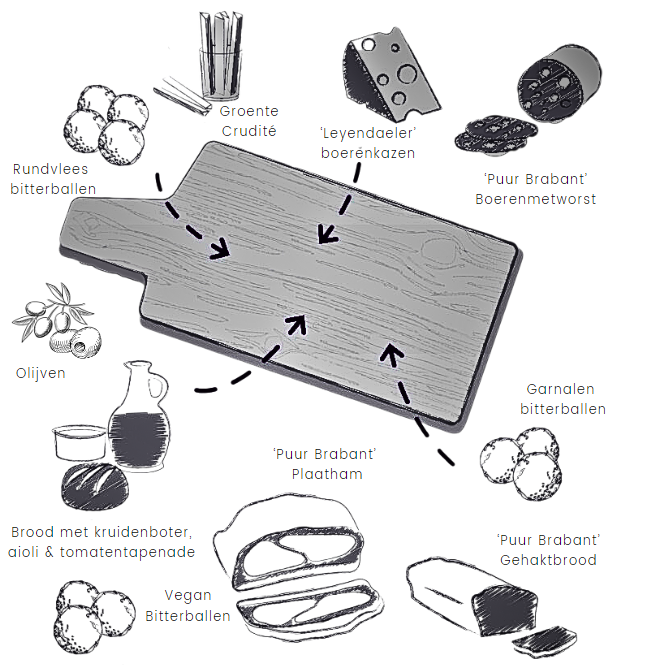 			GROOT			6 ITEMS		22,5			ALLES			9 ITEMS		30	